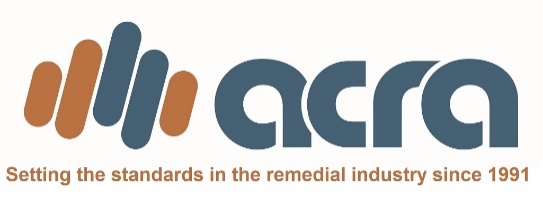 AUSTRALASIAN CONCRETE REPAIR & REMEDIAL BUILDING ASSOCIATION LTDNOTICE OF ANNUAL GENERAL MEETINGTO BE HELD VIA ZOOM (register prior to the meeting date)on31 October 2023 at 5pmAGENDABUSINESSApologies.Minutes of the last AGM held in October 2022Financial/Treasurers Report for the Year ended 30 June 2022-2023President’s Report.Elect Directors from the nominated representatives of members.Adoption of new membership category, Associate Member. Approve to update of Articles of AssociationAdoption of change to have Board Members serve two terms instead of the current one term. Approve to update of Articles of AssociationGeneral business – floor open to all Members in attendance. 